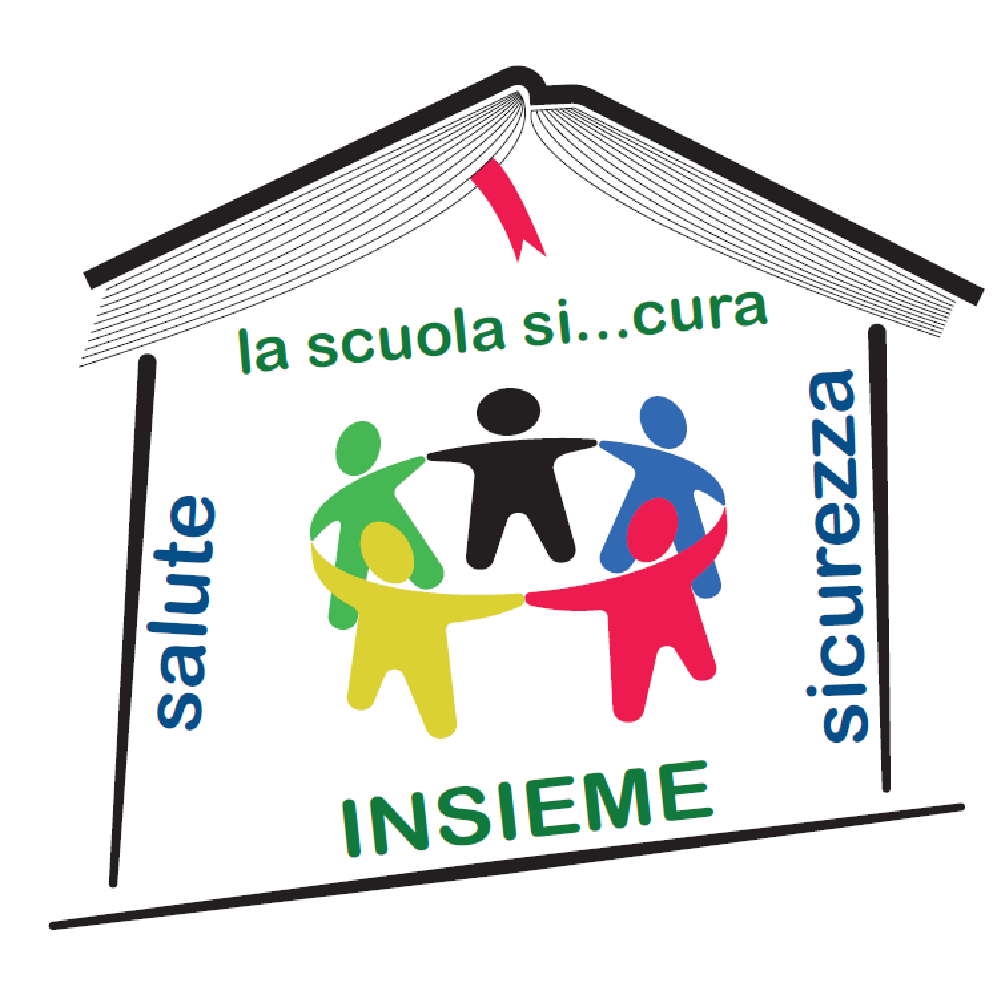 “Scuola Sicura”Progetto di integrazione della sicurezza del lavoro nei curricola della scuola secondaria di 2° gradoCOMPETENZA 2 - Riconoscere, valutare, gestire e prevenire il rischio, il pericolo, il danno da esposizione a rumori e vibrazioni2 - Riconoscere, valutare, gestire e prevenire il rischio, il pericolo, il danno da esposizione a rumori e vibrazioniU.F.RUMORI E VIBRAZIONI RUMORI E VIBRAZIONI AREAScientifica (Scienze naturali, Fisica)Scientifica (Scienze naturali, Fisica)CLASSIPrima Liceo ScientificoPrimo periodo (entro dicembre)ABILITÀCONOSCENZEMOD.1 SYLLABUSATTIVITÀMATERIALI  DIDATTICIDIFFERENZIARE i comportamenti in caso di pericoli specifici (rumore e vibrazioni)RICONOSCERE nell’ambiente di lavoro possibili sorgenti di rumore e/o vibrazioniPREVENIRE la propagazione di rumori e/o vibrazioniUTILIZZARE appropriati dispositivi di protezione individualePREVENZIONE E PROTEZIONEREGOLAMENTI AMBIENTI8 - Rischi fisici8.1 - Concetti8.1.1 - Definizione8.1.2 - Parametri di misura e calcolo dei livelli di esposizione8.2 - Rischi Specifici8.2.1 - Vibrazioni8.2.2 - Rumore8.2.5 - Effetti sull’organismo1. Lezione frontale con utilizzo di presentazioni (power point) per  definire i concetti di onda sonora,  rumore e  vibrazione e attività pratica nel laboratorio di fisica  per riconoscere le differenze2. Lezione frontale, introdotta da brevi  filmati,   per indicare gli effetti che le onde, i rumori e le vibrazioni possono avere sull’organismo e  descrizione dei DPI e dei pittogrammi che evidenziano tale tipo di rischio. Libri di testo in adozionePortale agenti fisici - Materiale didattico 2016 - http://www.portaleagentifisici.it/fo_materiale_didattico.php?lg=ITPortale INAIL - Rumore - https://www.inail.it/cs/internet/attivita/prevenzione-e-sicurezza/conoscere-il-rischio/agenti-fisici/rumore.htmlPortale INAIL - Vibrazioni - https://www.inail.it/cs/internet/attivita/prevenzione-e-sicurezza/conoscere-il-rischio/agenti-fisici/vibrazioni.htmlVIDEO SUGGERITIDiversi video Napo – Napo stop al rumore - https://www.youtube.com/watch?v=KHmsE3EgYtU&list=PL63FE7A67760FC49CVideo Napo - Eccessive vibrazioni (1 min) - https://www.youtube.com/watch?v=JjYbPLEtQmUDemo version - Le vibrazioni meccaniche (6 min) - https://www.youtube.com/watch?v=sDmpSB-5b0EVERIFICA FINALETipologia: Tipologie varie atte alla valutazione in itinere delle abilità e delle conoscenze + Test finaleDurata: variabileVERIFICA FINALETipologia: Tipologie varie atte alla valutazione in itinere delle abilità e delle conoscenze + Test finaleDurata: variabileVERIFICA FINALETipologia: Tipologie varie atte alla valutazione in itinere delle abilità e delle conoscenze + Test finaleDurata: variabileVERIFICA FINALETipologia: Tipologie varie atte alla valutazione in itinere delle abilità e delle conoscenze + Test finaleDurata: variabileVERIFICA FINALETipologia: Tipologie varie atte alla valutazione in itinere delle abilità e delle conoscenze + Test finaleDurata: variabileTEMPO COMPLESSIVO  2 / 3  oreTEMPO COMPLESSIVO  2 / 3  oreTEMPO COMPLESSIVO  2 / 3  oreTEMPO COMPLESSIVO  2 / 3  oreTEMPO COMPLESSIVO  2 / 3  ore